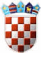 REPUBLIKA HRVATSKAOsnovna škola Stjepana BasaričekaMilke Trnine 14, Ivanić-GradKLASA: 112-01/23-01/2URBROJ: 238-10-3-02-23-1Ivanić-Grad, 25. kolovoza 2023.Na temelju članka 107. Zakona o odgoju i obrazovanju u osnovnoj i srednjoj školi („Narodne novine broj“ 87/08, 86/09, 92/10, 105/10, 90/11, 16/12, 86/12, 94/13, 152/14,  7/17,  68/18, 98/19 i 64/20) i sukladno uvjetima projektnog prijedloga Prsten potpore VI. u okviru  Poziva UP.03.2.1.07. „Osiguravanje pomoćnika u nastavi i stručnih komunikacijskih posrednika učenicima s teškoćama u razvoju u osnovnoškolskim i srednjoškolskim odgojno-obrazovnim ustanovama, faza VI“ sufinanciranih iz Europskog socijalnog fonda u sklopu Operativnog programa Učinkoviti ljudski potencijali 2021.-2027, Osnovna škola Stjepana Basaričeka, Ivanić-Grad, Milke Trnine 14 objavljujeNATJEČAJza zapošljavanje pomoćnika u nastavi/stručnog komunikacijskog posrednika -  1 izvršitelj CILJ PROJEKTAProjektom je predviđen odabir, edukacija i zapošljavanje osoba na poslovima pomoćnika u nastavi/stručnog komunikacijskog posrednika za učenike s teškoćama u razvoju radi postizanja boljih obrazovnih postignuća, uspješnije socijalizacije i emocionalnog funkcioniranja učenika. POMOĆNICI U NASTAVIBroj traženih osoba: 1  pomoćnik u nastavi nepuno radno vrijeme 20 sata tjedno (m/ž)Mjesto rada: Ivanić-Grad (mjesto rada je u potpunosti prilagođeno osobama s invaliditetom)Vrsta ugovora: ugovor o radu na određeno vrijeme za nastavnu godinu 2023./2024.Prijevoz: u cijelosti Početak rada: 4. rujan 2023. godineProbni rok: 30 dana UVJETI:•	Završena najmanje četverogodišnja srednja škola sukladno članku 8. stavak 1. i 2. Pravilnika o pomoćnicima u nastavi i stručnim komunikacijskim posrednicima („Narodne novine“ br. 102/18, 59/19 i 22/20)•	Nepostojanje zapreka za zasnivanje radnog odnosa u školskoj ustanovi iz članka 106. Zakona o odgoju i obrazovanju u osnovnoj i srednjoj školi („Narodne novine broj“ 87/08, 86/09, 92/10, 105/10, 90/11, 16/12, 86/12, 94/13, 152/14,  7/17,  68/18, 98/19, 64/20 i 151/22)•	punoljetnostPOŽELJNO:Poštivanje različitosti, afinitet prema djeci s teškoćama u razvoju, otvorenost, odgovornost, fleksibilnost, razvijene komunikacijske vještine, podjednaka sklonost individualnom i timskom radu, točnost u izvršavanju poslova, organiziranost, emocionalna stabilnost i dosljednost. Osnovna razina znanja stranog jezika (engleski jezik, njemački jezik); iskustvo u neposrednom radu s djecom s teškoćama u razvoju; iskustvo u volontiranju.Na Javni poziv mogu se ravnopravno javiti kandidati oba spola.Pomoćnik u nastavi ne smije biti roditelj/skrbnik niti drugi član uže obitelji učenika kojem se pruža potpora. OPIS POSLOVA:Pomoćnik u nastavi (PUN) – potpora u komunikaciji i socijalnoj uključenosti, pomoć u kretanju, potpora pri uzimanju hrane i pića, potpora u obavljanju higijenskih potreba (samo u slučaju nepostojanja adekvatne medicinske/njegovateljske pomoći za obavljanje tih potreba), potpora u obavljanju školskih aktivnosti i zadataka, suradnja s radnicima škole, roditeljima/starateljima te vršnjacima u razredu radi osiguravanja razmjene informacija potrebnih za praćenje i unapređivanje rada s učenikomStručni komunikacijski posrednik (SKP) – pružati komunikacijsku potporu u onom sustavu komunikacije koji učenik preferira, pripremiti se za nastavu i neposredni rad s učenikom u svrhu objašnjavanja/prevođenja određenih pojmova učeniku prema uputama učitelja/nastavnika, pružati potporu učeniku pri uporabi radnih materijala i korištenju udžbenika, dodatno objasniti/prevesti pojmove učeniku, poticati učenika na pisanje i izražavanje u onom sustavu komunikacije koji učenik preferira, a u skladu s učenikovim mogućnostima i sklonostima, poticati učenika na suradnju s ostalim učenicima, suradnja s djelatnicima škole uključenima u rad učenika kojem se pruža pomoć, suradnja s roditeljima/starateljima te vršnjacima u razredu radi osiguravanja razmjene informacija potrebnih za praćenje i unapređivanje rada s učenikomDODATNA ZNANJA I VJEŠTINEPoštivanje različitosti, afinitet prema djeci s teškoćama u razvoju, otvorenost, odgovornost, fleksibilnost, razvijene komunikacijske vještine, podjednaka sklonost individualnom i timskom radu, točnost u izvršavanju poslova, organiziranost, emocionalna stabilnost i dosljednost. Osnovna razina znanja stranog jezika (engleski jezik, njemački jezik); iskustvo u neposrednom radu s djecom s teškoćama u razvoju; iskustvo u volontiranju.PRIJAVA NA NATJEČAJUz prijavu na natječaj kandidati trebaju priložiti:Zamolbu (prijavu) za posao (vlastoručno potpisanu, navesti datum i mjesto rođenja, adresu stanovanja, broj mobitela i adresu elektroničke pošte)ŽivotopisDokaz o stručnoj spremi (neovjerena preslika)Dokaz o prebivalištu (neovjerena preslika osobne iskaznice ili uvjerenja o prebivalištu)Dokaz da se ne vodi kazneni i istražni postupak (neovjerena preslika uvjerenja o nekažnjavanju – ne starije od dana objave natječaja)Uvjerenje o položenoj edukaciji za posao pomoćnika u nastavi (ako je osoba posjeduje)Kandidat koji ostvaruje pravo prednosti pri zapošljavanju dužan je u prijavi na Javni natječaj pozvati se na to pravo i ima prednost u odnosu na ostale kandidate samo pod jednakim uvjetima.Kandidat  koji se poziva na pravo prednosti pri zapošljavanju prema članku 101. Zakona o hrvatskim braniteljima iz Domovinskog rata i članovima njihovih obitelji  i članku 47. Zakona o civilnim stradalnicima iz Domovinskog rata, uz prijavu na Javni natječaj dužan je, osim dokaza o ispunjavanju traženih uvjeta, priložiti i sve potrebne dokaze dostupne na poveznici Ministarstva hrvatskih branitelja: https://branitelji.gov.hr/zaposljavanje-843/843 Kandidat koji se poziva na pravo prednosti pri zapošljavanju sukladno članku 48.f Zakona o zaštiti vojnih i civilnih invalida rata, uz prijavu na Javni natječaj dužan je, osim dokaza o ispunjavanju traženih uvjeta, priložiti i rješenje, odnosno potvrdu iz koje je vidljivo spomenuto pravo.Kandidat koji se poziva na pravo prednosti pri zapošljavanju sukladno članku 9. Zakona o profesionalnoj rehabilitaciji i zapošljavanju osoba s invaliditetom, uz prijavu na Javni natječaj dužan je, osim dokaza o ispunjavanju traženih uvjeta, priložiti i dokaz o utvrđenom statusu osobe s invaliditetom.Osobni podaci kandidata obradit će se isključivo u svrhu provedbe Javnog natječaja sukladno Zakonu o provedbi Opće uredbe o zaštiti podataka ( „ Narodne novine“, broj 42/18 i Uredbe (EU) 2016/679.Za kandidate prijavljene na natječaj koji ispunjavaju formalne uvjete natječaja provest će se prethodna provjera sposobnosti putem intervjua . Točna informacija o mjestu i vremenu održavanja prethodne provjere sposobnosti objavit će se na Internet stranici škole http://os-sbasariceka-ivanicgrad.skole.hr/ . Ako kandidat ne pristupi prethodnoj provjeri sposobnosti, smatra se da je povukao prijavu na natječaj.Izabrani/a kandidat/inja bit će po potrebi upućen/a na liječnički pregled u ustanovu medicine rada u svrhu dobivanja svjedodžbe o zdravstvenoj sposobnosti i sanitarne knjižice.S kandidatom/injom za pomoćnika u nastavi, obrazovna ustanova – osnovna škola sklopit će pisani Ugovor o radu u kojem će biti utvrđeni poslovi, trajanje, tjedno zaduženje te međusobna prava, obveze i odgovornosti ugovornih strana.Rok prijave je osam (8) dana od dana objave natječaja 25. kolovoz 2023. godine.Prijave na natječaj s dokazima o ispunjavanju uvjeta dostavljaju se na adresu škole: Osnovna Škola Stjepana Basaričeka, 10310 Ivanić-Grad, Milke Trnine 14 s naznakom " NATJEČAJ ZA POMOĆNIKE U NASTAVI".Nepravodobne i nepotpune prijave neće biti razmatrane.Za sve informacije možete se obratiti na brojeve 01/2881-881 i  091/6223-330 .O rezultatima natječaja kandidati će biti obaviješteni u zakonskom roku.                                                                                                        Ravnateljica:                                                                                                      Vlatka Koletić